ТРЕБОВАНИЯ К ОФОРМЛЕНИЮ СТАТЕЙОбъем статей: от 3 до 10 страниц. Материалы необходимо оформить и представить в виде файла формата docx. Требования к набору в Microsoft Word:параметры станицы: лист А4, ориентация документа — книжная;поля: правое, левое, верхнее, нижнее — по 2 см;статья набирается 16-м шрифтом Times New Roman одинарным интервалом, абзацный отступ 1,25 см.Оформление «шапки» статьиНа первой строке идёт УДК работы (выравнивание по левому краю). Через одну пустую строку для каждого автора указывается (выравнивание по левому краю):- фамилия имя отчество (полужирный курсив);- учёная степень, учёное звание (при наличии, с новой строки, курсив);- должность, место работы (аффилиация) (с новой строки, курсив);- страна, населённый пункт (с новой строки, курсив).Заголовок статьи (полужирный шрифт, прописные буквы, без переносов, выравнивание по центру) отделяется сверху и снизу одной пустой строкой.Далее указываются (курсив, выравнивание по ширине, абзацный отступ):аннотация на русском языке (не более 500 слов) идёт после обобщающего слова «Аннотация», выделенного полужирным курсивом;ключевые слова на русском языке (не более 15): указываются через запятую после обобщающего словосочетания «Ключевые слова:», выделенного полужирным курсивом.Сведения об авторах, заголовок статьи, аннотация и ключевые слова также указываются на английском языке через одну пустую строку.Основной текст статьиВ тексте допускаются подзаголовки (нумерация по желанию), которые выделяются полужирным шрифтом.Оформление определений, замечаний: с новой строки ключевое слово «Определение.», «Замечание.» (нумерация по желанию, без шрифтового выделения).Оформление теорем, лемм, следствий: с новой строки ключевое слово «Теорема», «Лемма», «Следствие», «Доказательство» (нумерация по желанию, без шрифтового выделения).Оформление рисунков: рисунок размещается в пределах поля для текста с выравниванием по центру. Обязательные подписи к рисункам, располагаемые внизу. На приводимые рисунки обязательно должны быть ссылки в тексте.Оформление таблиц: таблица размещается в пределах поля для текста с выравниванием по центру. Обязательные подписи к таблицам, располагаемые вверху. На приводимые таблицы обязательно должны быть ссылки в тексте.Для набора формул используйте встроенный редактора формул (на вкладке Вставка кнопка Формула).Оформление литературы: используемые источники оформляются единым нумерованным списком. В конце текста статьи оставляется одна пустая строка, затем пишется «Список литературы» (полужирный шрифт, выравнивание по центру) и ниже через одну пустую строку, приводится список цитируемых источников. На используемые источники должны быть ссылки в тексте, оформленные в виде [1] и т.д. Список литературы оформляется согласно ГОСТ Р 7.0.100–2018.ПРИМЕР ОФОРМЛЕНИЯУДК 538.91+519.65Фамилия Имя Отчестводоктор физико-математических наук, профессор,заведующий кафедрой физики,Орловский государственный университет имени И.С. Тургенева,Россия, ОрёлИССЛЕДОВАНИЕ КРИСТАЛЛОВ ЗОЛОТА АСМ-МЕТОДОМАннотация. Текст аннотации.Ключевые слова: список ключевых слов.Full Name,Doctor of physical and mathematical sciences, Associate Professor,Head of the department of physics, Orel State University,Russia, OrelSTUDY OF GOLD CRYSTALS BY AFM METHODAbstract. Text.Keywords: list of keywords.Введение  Основной текст статьи…..В тексте могут быть рисунки. В тексте обязательно должна быть ссылка на этот рисунок. На рисунке 1 … или СЗМ-кадры поверхности (рисунок 1). Не допускаются ссылки вида «рис.». Рисунок выравнивается по ширине, обязательная подпись к рисунку располагается ниже, по центру.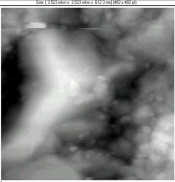 Рисунок 1 — СЗМ-кадр поверхности кристалла золотаВ тексте могут быть таблицы. Их оформление совпадает с оформлением рисунков, но за исключением заголовков.В тексте могут быть формулы, например, формула (1): 				(1)В тексте могут быть определения, замечания.Определение 1. Текст определения, нумерация по желанию.Замечание 1. Текст замечания, нумерация по желанию.В тексте могут быть теоремы, леммы, следствия.Теорема 1 (Лемма 1, Следствие 1). Текст, нумерация по желанию.Доказательство.И, наконец, оформление литературы Список литературы1. Фамилия, И.О. Название статьи / И.О. Фамилия1, И.О. Фамилия2 // Название журнала. — 2020. — Выпуск. — Номер. — С. 1–10.2. Фамилия, И.О. Название книги / И.О. Фамилия, И.О. — М.: Наука, 2009. — 400 с.Обращаем Ваше внимание, что редколлегия оставляет за собой право корректировки текстов статей.Таблица 1 — Название таблицыТаблица 1 — Название таблицы